Об утверждении перечня объектов, в отношении которых планируетсязаключение концессионных соглашенийВ соответствии с Федеральным законом Российской Федерации от 06.10.2003 № 131-ФЗ «Об общих принципах организации местного самоуправления в Российской Федерации», частью 3 статьи 4 Федерального закона Российской Федерации от 21.07.2005 № 115-ФЗ «О концессионных соглашениях», Уставом муниципального образования Ромашкинский сельсовет Курманаевского района Оренбургской области, Положением о порядке управления и распоряжения муниципальным имуществом, находящимся в собственности муниципального образования Ромашкинский сельсовет Курманаевского района Оренбургской области, утвержденном решением Совета депутатов от 27.01.2021 года № 21:1. Утвердить Перечень объектов, входящих в состав имущества, находящегося в собственности муниципального образования Ромашкинский сельсовет Курманаевского района Оренбургской области, подлежащих передаче в концессию, согласно приложению.          2. Разместить на официальном сайте Российской Федерации в информационно-телекоммуникационной сети «Интернет» для размещения информации о проведении торгов  www.torgi.gov.ru,  на официальном сайте муниципального образования Ромашкинский сельсовет в информационно-телекоммуникационной сети «Интернет»  приложение  к настоящему постановлению.	3.Контроль за исполнением настоящего постановления оставляю за собой.          4.  Настоящее постановление вступает в силу после его официального опубликования.
Глава муниципального образования                                              С.Ю.АндрееваРазослано:вдело,прокуроруПриложение к постановлениюот 22.01.2024 № 12-пПеречень объектов, в отношении которых планируется заключение концессионных соглашений МО Ромашкинский сельсовет Курманаевского района Оренбургской области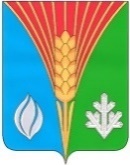 АдминистрацияМуниципального образованияСельское поселениеРомашкинский сельсоветКурманаевского районаОренбургской областиПОСТАНОВЛЕНИЕ22.01.2024 № 12-п №п/пНаименование объектаАдрес объектаВиды работ в рамках концессионного соглашения (создание и (или) реконструкция)Срок концессионного соглашения1ВодопроводОренбургская область, Курманаевский район,  с. Ромашкино--2ВодопроводОренбургская область, Курманаевский район, пос. Междулесье--3Сооружение, назначение: Сооружения водозаборныеОренбургская область, Курманаевский район, с. Ромашкино, ул. Молодежная, 1 «д»--4Сооружение, назначение: Сооружения водозаборныеОренбургская область, Курманаевский район, с. Ромашкино, ул. Молодежная, 11/3--5Сооружение, назначение: Сооружения водозаборныеОренбургская область, Курманаевский район, с. Ромашкино, ул. Дорожная, 12 «а»--6Сооружение, назначение: Сооружения водозаборныеОренбургская область, Курманаевский район, с. Ромашкино, ул. Сосновая, 9/3--7Сооружение, назначение: Водозаборные сооруженияОренбургская область, Курманаевский район, с. Ромашкино, ул. Молодежная, дом 1 «д»--8Сооружение,  назначение: Сооружения водозаборныеОренбургская область, Курманаевский район, с. Ромашкино, ул. Дорожная, дом 12 «а»--9Сооружение,  назначение: Водозаборные сооружения Оренбургская область, Курманаевский район, с. Ромашкино, ул. Молодежная, дом 11/3--10Сооружение,   назначение: Водозаборные сооруженияОренбургская область, Курманаевский район, п. Междулесье, ул. Школьная, дом 10 «а»--